МИНИСТЕРСТВО СТРОИТЕЛЬСТВА И ЖИЛИЩНО-КОММУНАЛЬНОГО ХОЗЯЙСТВАДОНЕЦКОЙ НАРОДНОЙ РЕСПУБЛИКИГОСУДАРСТВЕННАЯ АРХИТЕКТУРНО-СТРОИТЕЛЬНАЯ ИНСПЕКЦИЯ ДОНЕЦКОЙ НАРОДНОЙ РЕСПУБЛИКИ(ГОСАРХСТРОЙИНСПЕКЦИЯ ДНР)ПРОТОКОЛ № ______о совершении правонарушения в сфере архитектурно-строительной деятельности“____” __________                                                                      ______________(место составления)Мною, Главным специалистом Государственной архитектурно-строительной инспекции ДНР ________________________________________________________________________________________________________________________________(Ф.И.О. должностного лица Госархстройинспекции ДНР)Составлен настоящий протокол о том, что гражданин (-ка) или должностное лицо:Фамилия имя и отчество: ______________________________________________Дата и место рождения: ____________________________________________________________________Место регистрации: ____________________________________________________________________Фактическое место проживания: ____________________________________________________________________________________________________________Сведения о документе, удостоверяющем личность серия_____ №_________ ____________________________________________________________________Место работы и должность: ____________________________________________Среднемесячный доход: _______________________________________________Находится на содержании лиц: _________________________________________Льготы _____________________________________________________________Личность нарушителя засвидетельствована: _________________________________________________________________________________________________________________________________________________________________________________«_____» ___________ 201__ г. в «_____» часов «____» минут нарушила требования                   ст. __________________________________________________________________________________________________________________________________________________________________________________________________________________________________________________________________________________________________________________________________________________________________________________________________________________________________________________________________________________________________________________________________________________________________________________________________________совершил (-ла) правонарушения, предусмотренные _____________________________	__________________________________________________________________________(указываются нормативные правовые акты, предусматривающие деяния, за которые предусмотрена административная ответственность)Гр. ________________________________________ уведомлен (-на) о том, что рассмотрение дела состоится:«____» ______________ 201___ года в «____» часов «____» минут в здании по адресу: ул. Университетская, д. 13.		____________________________________________	                                                                              (Ф.И.О.  и подпись правонарушителя)Ставим Вас в известность, что согласно ст. 44 Конституции Донецкой Народной Республики и ____________________________________________________________________________(указываются нормативные правовые акты, регулирующие права и обязанности лица, привлекаемого к административной ответственности)лицо, которое привлекается к административной ответственности, имеет право не свидетельствовать против себя, знакомиться с материалами дела, давать пояснения, предоставлять доказательства, заявлять ходатайства; при рассмотрении дела пользоваться юридической помощью адвоката, иного лица в области права, который на законных основаниях имеет право на предоставление правовой помощи лично или по поручению юридического лица.		Неявка Вас или Вашего законного представителя на рассмотрение дела не является препятствием для рассмотрения дела и принятия решения о наложении штрафа за правонарушение в сфере архитектурно-строительной деятельности.		____________________________________________	                                                                             (Ф.И.О.  и подпись правонарушителя)Приложения: (заключения экспертов, данные лабораторных исследований, фотографии, сведения о предыдущих нарушениях, расчет размера штрафа и т.п.)___________________________________________________________________________________________________________________________________________________________________________________________________________________________________________________________________________________________________________(подпись должностного лица Госархстройинспекции ДНР)Объяснения и замечания к протоколу субъекта архитектурно-строительной деятельности или уполномоченного им лица________________________________________________________________________________		____________________________________________	                                                                              (Ф.И.О.  и подпись правонарушителя)С протоколом ознакомлен: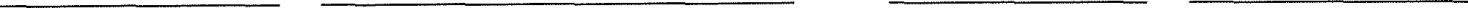                    (дата)	                                    (должность субъекта			(подпись)		                    (Ф.И.О.) архитектурно-строительной деятельностиили уполномоченного им лица)Свидетели правонарушения (при наличии):1. ____________________________________________________________ подпись _________________,(фамилия имя отчество)проживающий по адресу: _________________________________________________________.2. ____________________________________________________________ подпись _________________,(фамилия имя отчество)проживающий по адресу: ______________________________________________________________.Приложения (при наличии): __________________________________________________________________________________________________________________________________________________________Второй экземпляр протокола получил			____________	______       ___________________________________			       (дата)		 (подпись)            (инициалы и фамилия лица, совершившего правонарушение)________________________________________________________________________________________________________________________(в случае отказа лица в получении экземпляра делается отметка)________________________________________________________________________________________________________________________Дата и подпись должностного лица Госархстройинспекции ДНР, составившего протокол ___________________________________________________________________Приложение 7 к Порядку осуществления государственногоархитектурно-строительного контроля (пункт 4.7) 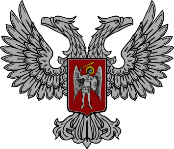 в редакции Постановления Совета Министров Донецкой Народной Республики от 10 августа 2018 г. № 10-58